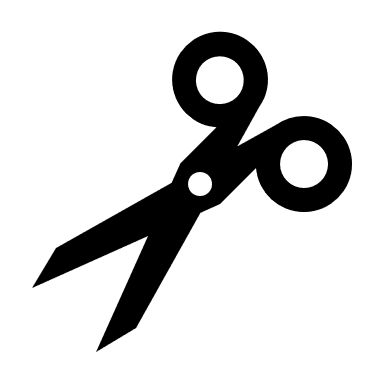 12.7332.4820.9130.5341.4628.5317.0133.0911.4746.7635.1922.8119.0552.3010.7026.3031.7427.3924.9228.5119.1625.0330.0713.0819.272.7632.1428.8917.4524.3637.7449.3312.73542.48120.91230.53026.06632.08134.01326.03933.47232.76321.19442.12818.05512.32330.75620.32415.73516.48222.91223.50341.06516.08524.01333.18632.47841.75318.89124.72234.01542.34513.74315.35841.712.450.920.517.028.820.140.416.926.713.123.816.52.310.714.311.712.421.924.531.032.826.127.417.923.714.125.821.532.325.732.6